Warmup:  Convert 788 Mg to  mg Convert the following measurements using your metric glue in (or the image at http://genest.weebly.com)Compare each pair below using <, >, or = [strategy:  convert ONE of the measurements into the same units as the OTHER measurement.  Then write <, =, or > ]11.		 58 cm    6m	12.		 3.5L	    3500 mL	  13.		34 mg     5 gTry these conversions, using the ladder method.1) 2000 mg = _______ g 	6) 5 L = _______ mL 	11) 16 cm = _______ mm2) 104 km = _______ m 	7) 198 g = _______ kg 	12) 2500 m = _______ km3) 480 cm = _____ m 	8) 75 mL = _____ L 		13) 65 g = _____ mg4) 5.6 kg = _____ g 		9) 50 cm = _____ m 	14) 6.3 cm = _____ mm5) 8 mm = _____ cm 	10) 5.6 m = _____ cm 	15) 120 mg = _____ gCompare each pair below, using <, >, or =. [strategy:  convert ONE of the measurements into the same units as the OTHER measurement.  Then write <, =, or > ]16) 63 cm 6 m 17) 5 g 508 mg 18) 1,500 mL 1.5 Lmetric conversionsEHS Cλ3MIs+rγ Mr. Genest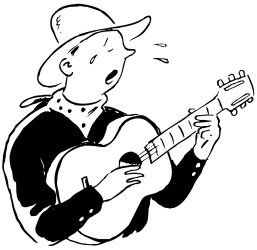 Name_________________Date__________________visit http:genest.weebly.com